Методология и методика рейтинга депутатов Государственной думыЦель – составление рейтинга депутатов Государственной думы.Задачи: 1) Сбор и анализ данных по 3 основным показателям деятельности депутатов; 2) Расчет показателей, необходимых для составления рейтинга; 3) Составление рейтинга депутатов Государственной думы;4) Составление внутрифракционных рейтингов в Думе;5) Выявление самых медийных депутатов и активных законотворцев VII созыва.Тип исследования: кабинетное, мониторинговое, сплошное (исследовались 499 депутатов Государственной Думы РФ). Используемые методы: статистический анализ, контент-анализ. Используемые источники: Официальный сайт Государственной Думы (http://www.duma.gov.ru/);Центральное государственное информационное агентство России (http://tass.ru/);Российское агентство международной информации "РИА Новости" (https://ria.ru/);Негосударственное информационное агентство "Интерфакс" (http://www.interfax.ru/);Интернет-порталы "Консультант Плюс" (http://www.consultant.ru/) и "Гарант" (http://www.garant.ru/).О методике рейтингаСогласно Федеральному закону от 08.05.1994 N 3-ФЗ (ред. от 03.05.2016) "О статусе члена Совета Федерации и статусе депутата Государственной Думы Федерального Собрания Российской Федерации", одним из приоритетных видов деятельности депутата является внесение законопроектов в Государственную Думу. Также важно обратить внимание на количество публичных выступлений народного избранника в стенах нижней палаты парламента и частоту упоминания в СМИ. В сумме эти три критерия наиболее полно характеризуют работу депутата как политика и государственного деятеля.Вышеперечисленные факторы с были использованы нами для составления рейтинга. Важно отметить, что показатели учитываются только за время действия VII созыва Государственной думы. Так, законопроекты, внесенные в предыдущем созыве, но имеющие какой-либо итог в текущем созыве, учтены не были.Для каждого показателя был установлен коэффициент:«Количество внесенных депутатом законопроектов» - 1.25«Количество выступлений» - 1.0«Количество упоминаний в СМИ» - 0.25Система коэффициентов была разработана на основе должностных обязанностей депутатов. Так, внесение законопроектов на рассмотрение Государственной думы – основная функция парламентариев. Количество публичных выступлений также напрямую связано с деятельностью политика – таким образом, народный избранник представляет разработанные законодательные инициативы, доказывает необходимость их одобрения, тем самым напрямую воздействуя на ход реализации того или иного проекта.Количество упоминаний в СМИ – наименее важный показатель, так как напрямую не отражает эффективность работы депутата. Тем не менее, член Государственной думы, будучи представителем того или региона России, должен быть публичной и узнаваемой личностью. Таким образом, данный фактор показывает, насколько эффективно народный избранник проявляет себя как политик, оратор и общественный деятель.	Для расчета упоминаемости депутатов в СМИ были использованы данные информационных агентств ТАСС, РИА Новости и «Интерфакс» - наиболее цитируемых новостных ресурсов по данным информационно-аналитической системы «Медиалогия». Важно отметить, по итогам подсчета рейтинга количество выступлений народных избранников было оценено в 0 баллов для всех депутатов, в силу технической неисправности сайта Государственной думы.Результаты рейтинга депутатов Государственной думы VII созываПервое место в рейтинге депутатов занял депутат от фракции "Единая Россия" Николай Николаев, получив 72 балла. Важно отметить, что народный избранник оторвался на целых 13,5 балла от лидера партии "Справедливая Россия" Сергея Миронова, который занял второе место в рейтинге. Пятую строчку занял председатель Государственной думы VII созыва Вячеслав Володин.Интересно отметить, что в первую десятку рейтинга вошли только депутаты от фракций "Единая Россия" и "Справедливая Россия" (6 против 4 человек соответственно). Топ-10 депутатов Государственной думы VII созываТоп-5 депутатов от фракции "Единая Россия" Государственной думы VII созываНе менее интересным является рейтинговое распределение во фракциях. Так, в "Единой России", как и в общем рейтинге, лидирует Николай Николаев. Второе место занимает Вячеслав Володин (47,5 балла), а третье место – Наталья Поклонская (41 балл). Четвертое и пятое место заняли Владимир Васильев (36 баллов) и Сергей Петров (35,25 балла).Топ-5 депутатов от фракции "Справедливая Россия" Государственной думы VII созываВо фракции "Справедливой России" первое место занял лидер партии Сергей Миронов (58,5 балла). Второе место – Олег Николаев, получив 55 баллов. С небольшим отрывом от второго места расположился Михаил Емельянов, получив 54,75 балла. Четвертое и пятое места получили Ольга Епифанова и Олег Нилов (44,75 и 42,25 балла соответственно).Топ-5 депутатов от фракции ЛДПР Государственной думы VII созыва	В самой либеральной фракции Думы Леонид Слуцкий занимает первое место, получив 27,25 балла, вслед за ним идет Игорь Лебедев (27,25 балла) и Сергей Иванов (24,75 балла). Бессменный лидер ЛДПР занял четвертое место – 24 балла. Пятое место получил Алексей Диденко, которого в марте 2016-го года Владимир Жириновский назвал одним из возможных кандидатов в президенты России.Топ-5 депутатов от фракции КПРФ Государственной думы VII созываСреди представителей коммунистической партии наиболее активным оказался Алексей Русских – ему удалось набрать 26,75 балла. На втором месте расположился Иван Мельников (23 балла), а замыкает тройку лидеров среди коммунистов Геннадий Зюганов (15 баллов). На четвертой и пятой строчке оказались Николай Иванов и Валерий Рашкин – оба набрали по 13,5 балла.	Два одномандатника, прорвавшихся в состав VII созыва, заняли более чем достойные места в рейтинге. Алексей Журавлев получил 32 строчку рейтинга (21 балл), Рифат Шайхутдинов – 36 строчку (17,25 балла).Интересно отметить, что из 449 депутатов 59 получили 0 в рейтинге, это значит что депутат за 3 месяца работы в Думе не внес ни одного законопроекта и ни разу не был упомянут ни одним из трех ведущих информационных агентств страны. Из 59 таких народных избранников 54 из "Единой России", 3 из КПРФ и 2 из ЛДПР.  Топ-5 самых активных законотворцев в Государственной думеВ рейтинге самых активных законотворцев VII созыва бесспорно лидирует партия "Справедливая Россия", при чем первое место занимает лидер партии, который является лидером 33 законопроектов. Несильно от Сергея Миронова отстают его коллеги: Олег Нилов (30 законопроектов), Ольга Епифанова (29 законопроектов) и Михаил Емельянов с Олегом Николаевым (28 законопроектов каждый).Топ-10 самых медийных депутатов в Государственной думеЕсли "Справедливая Россия" является бесспорным лидером по критерию количества внесенных законопроектов, то "Единая Россия" – лидер по количеству упоминаний в СМИ. Самый популярный единоросс в трех выбранных нами СМИ – Николай Николаев (288 упоминаний). Председатель Думы Вячеслав Володин набрал 190 баллов, а бывший прокурор Крыма заняла 3 строчку, набрав 159 баллов. С незначительным отрывом друг от друга расположились Владимир Васильев и Сергей Железняк (134 и 128 баллов соответственно).Общий рейтинг депутатов Государственной думы VII созыва№ФИОПартияСумма1Николаев Николай Петрович"Единая Россия"722Миронов Сергей Михайлович"Справедливая Россия"58,53Николаев Олег Алексеевич"Справедливая Россия"554Емельянов Михаил Васильевич"Справедливая Россия"54,755Володин Вячеслав Викторович"Единая Россия"47,56Епифанова Ольга Николаевна"Справедливая Россия"44,757Нилов Олег Анатольевич"Справедливая Россия"42,258Аксаков Анатолий Геннадьевич"Справедливая Россия"41,59Поклонская Наталья Владимировна"Единая Россия"4110Васильев Владимир Абдуалиевич"Единая Россия"36№№ в общем рейтингеФИОСумма11Николаев Николай Петрович7225Володин Вячеслав Викторович47,539Поклонская Наталья Владимировна41410Васильев Владимир Абдуалиевич36511Петров Сергей Валериевич35,25№№ в общем рейтингеФИОСумма12Миронов Сергей Михайлович58,523Николаев Олег Алексеевич5534Емельянов Михаил Васильевич54,7546Епифанова Ольга Николаевна44,7557Нилов Олег Анатольевич42,25№№ в общем рейтингеФИОСумма118Слуцкий Леонид Эдуардович27,75218Лебедев Игорь Владимирович27,25325Иванов Сергей Владимирович24,75427Жириновский Владимир Вольфович24534Диденко Алексей Николаевич18,5№№ в общем рейтингеФИОСумма120Русских Алексей Юрьевич26,75228Мельников Иван Иванович23338Зюганов Геннадий Андреевич15442Иванов Николай Николаевич13,5542Рашкин Валерий Федорович13,5№ФИОПартияКол-во законопроектов1Миронов Сергей Михайлович"Справедливая Россия"332Нилов Олег Анатольевич"Справедливая Россия"303Епифанова Ольга Николаевна"Справедливая Россия"294Емельянов Михаил Васильевич"Справедливая Россия"285Николаев Олег Алексеевич"Справедливая Россия"28№ФИОПартияКол-во упоминаний в СМИ1Николаев Николай Петрович"Единая Россия"2882Володин Вячеслав Викторович"Единая Россия"1903Поклонская Наталья Владимировна"Единая Россия"1594Петров Сергей Валериевич"Единая Россия"1365Васильев Владимир Абдуалиевич"Единая Россия"1346Железняк Сергей Владимирович"Единая Россия"1287Неверов Сергей Иванович"Единая Россия"1118Слуцкий Леонид ЭдуардовичЛДПР1119Русских Алексей ЮрьевичКПРФ10210Петров Юрий Александрович"Единая Россия"101№ФИОПартияСумма1Николаев Николай Петрович"Единая Россия"722Миронов Сергей Михайлович"Справедливая Россия"58,53Николаев Олег Алексеевич"Справедливая Россия"554Емельянов Михаил Васильевич"Справедливая Россия"54,755Володин Вячеслав Викторович"Единая Россия"47,56Епифанова Ольга Николаевна"Справедливая Россия"44,757Нилов Олег Анатольевич"Справедливая Россия"42,258Аксаков Анатолий Геннадьевич"Справедливая Россия"41,59Поклонская Наталья Владимировна"Единая Россия"4110Васильев Владимир Абдуалиевич"Единая Россия"3611Бурков Александр Леонидович"Справедливая Россия"35,2511Петров Сергей Валериевич"Единая Россия"35,2512Чепа Алексей Васильевич"Справедливая Россия"3413Газзаев Валерий Георгиевич"Справедливая Россия"32,2513Ремезков Александр Александрович"Справедливая Россия"32,2514Железняк Сергей Владимирович"Единая Россия"3215Драпеко Елена Григорьевна"Справедливая Россия"3115Шеин Олег Васильевич"Справедливая Россия"3116Омаров Гаджимурад Заирбекович"Справедливая Россия"3017Ананских Игорь Александрович"Справедливая Россия"2917Тумусов Федот Семёнович"Справедливая Россия"2918Крючек Сергей Иванович"Справедливая Россия"27,7518Неверов Сергей Иванович"Единая Россия"27,7518Слуцкий Леонид ЭдуардовичЛДПР27,7518Лебедев Игорь ВладимировичЛДПР27,2519Грешневиков Анатолий Николаевич"Справедливая Россия"2720Русских Алексей ЮрьевичКПРФ26,7521Гартунг Валерий Карлович"Справедливая Россия"26,522Петров Александр Петрович"Единая Россия"2623Терентьев Александр Васильевич"Справедливая Россия"25,7524Петров Юрий Александрович"Единая Россия"25,2525Иванов Сергей ВладимировичЛДПР24,7525Нилов Ярослав Евгеньевич"Справедливая Россия"24,7525Хованская Галина Петровна"Справедливая Россия"24,7526Рыжак Николай Иванович"Справедливая Россия"24,527Жириновский Владимир ВольфовичЛДПР2428Мельников Иван ИвановичКПРФ2329Носов Александр Алексеевич"Единая Россия"22,7530Васильев Александр Николаевич"Единая Россия"2231Резник Владислав Матусович"Единая Россия"21,7532Бальбек Руслан Исмаилович"Единая Россия"2132Журавлев Алексей АлександровичВне фракции2133Жуков Александр Дмитриевич"Единая Россия"19,534Диденко Алексей НиколаевичЛДПР18,535Выборный Анатолий Борисович"Единая Россия"1835Яровая Ирина Анатольевна"Единая Россия"1836Дегтярев Михаил ВладимировичЛДПР17,2536Сысоев Владимир ВладимировичЛДПР17,2536Шайхутдинов Рифат ГабдулхаковичВне фракции17,2537Левин Леонид Леонидович"Справедливая Россия"15,537Морозов Дмитрий Анатольевич"Единая Россия"15,538Зюганов Геннадий АндреевичКПРФ1538Савченко Светлана Борисовна"Единая Россия"1539Макаров Андрей Михайлович"Единая Россия"14,7540Мельник Владимир Иванович"Единая Россия"14,541Толстой Петр Олегович"Единая Россия"13,7542Иванов Валерий Викторович"Единая Россия"13,542Иванов Николай НиколаевичКПРФ13,542Крашенинников Павел Владимирович"Единая Россия"13,542Рашкин Валерий ФедоровичКПРФ13,542Шилков Данил ЕвгеньевичЛДПР13,543Максимов Александр Александрович"Единая Россия"1343Морозов Антон ЮрьевичЛДПР1344Пашин Виталий ЛьвовичЛДПР12,7545Баталина Ольга Юрьевна"Единая Россия"12,546Калашников Леонид ИвановичКПРФ12,2547Водолацкий Виктор Петрович"Единая Россия"1247Милонов Виталий Валентинович"Единая Россия"1248Козенко Андрей Дмитриевич"Единая Россия"11,7548Новиков Дмитрий ГеоргиевичКПРФ11,7549Бахарев Константин Михайлович"Единая Россия"11,549Белик Дмитрий Анатольевич"Единая Россия"11,549Петров Анатолий Ильич"Единая Россия"11,550Гаджиев Магомед Тажудинович"Единая Россия"11,2550Гильмутдинов Ильдар Ирекович"Единая Россия"11,2550Говорухин Станислав Сергеевич"Единая Россия"11,2551Романов Михаил Валентинович"Единая Россия"10,7552Исаев Андрей Константинович"Единая Россия"1053Никонов Вячеслав Алексеевич"Единая Россия"9,7553Пахомов Сергей Александрович"Единая Россия"9,7553Воробьев Александр Васильевич"Единая Россия"9,553Чернышов Борис АлександровичЛДПР9,553Иванов Максим Анатольевич"Единая Россия"9,2554Бариев Марат Мансурович"Единая Россия"954Журова Светлана Сергеевна"Единая Россия"954Онищенко Геннадий Григорьевич"Единая Россия"954Савастьянова Ольга Викторовна"Единая Россия"955Гутенев Владимир Владимирович"Единая Россия"8,7555Лысаков Вячеслав Иванович"Единая Россия"8,7555Плетнева Тамара ВасильевнаКПРФ8,7556Кобзон Иосиф Давыдович"Единая Россия"8,556Сидоров Александр Леонидович"Единая Россия"8,557Панков Николай Васильевич"Единая Россия"8,2558Костенко Наталья Васильевна"Единая Россия"858Рахматуллина Зугура Ягануровна"Единая Россия"859Демченко Иван Иванович"Единая Россия"7,7559Канаев Алексей Валерианович"Единая Россия"7,7559Марков Андрей Павлович"Единая Россия"7,7560Белоусов Вадим Владимирович"Справедливая Россия"7,560Деньгин Вадим ЕвгеньевичЛДПР7,560Дивинский Игорь Борисович"Единая Россия"7,560Жигарев Сергей АлександровичЛДПР7,560Куринный Алексей ВладимировичКПРФ7,560Фетисов Вячеслав Александрович"Единая Россия"7,560Шаманов Владимир Анатольевич"Единая Россия"7,561Гаджиев Мурад Станиславович"Единая Россия"7,2561Савельев Дмитрий ИвановичЛДПР7,2561Шеремет Михаил Сергеевич"Единая Россия"7,2562Кобилев Алексей Геннадьевич"Единая Россия"762Ковалев Николай Дмитриевич"Единая Россия"762Олейников Юрий Павлович"Единая Россия"762Туров Артём Викторович"Единая Россия"763Луговой Андрей КонстантиновичЛДПР6,7564Пимашков Петр Иванович"Единая Россия"6,565Валуев Николай Сергеевич"Единая Россия"6,2565Вторыгина Елена Андреевна"Единая Россия"6,2565Грибов Александр Сергеевич"Единая Россия"6,2565Левицкий Юрий Андреевич"Единая Россия"6,2565Москвичев Евгений Сергеевич"Единая Россия"6,2566Говорин Николай Васильевич"Единая Россия"666Пискарев Василий Иванович"Единая Россия"666Смолин Олег НиколаевичКПРФ667Ганзя Вера АнатольевнаКПРФ5,7567Затулин Константин Федорович"Единая Россия"5,7567Кашин Владимир ИвановичКПРФ5,7567Марданшин Рафаэль Мирхатимович"Единая Россия"5,7567Медведев Иван Владимирович"Единая Россия"5,7567Сураев Максим Викторович"Единая Россия"5,7567Федоров Евгений Алексеевич"Единая Россия"5,7568Абрамов Иван НиколаевичЛДПР5,568Духанина Любовь Николаевна"Единая Россия"5,568Лебедев Олег АлександровичКПРФ5,568Максимов Василий Юрьевич"Единая Россия"5,568Миронова Валентина Михайловна"Единая Россия"5,568Новиков Владимир Михайлович"Единая Россия"5,568Пинский Виктор Витальевич"Единая Россия"5,568Тихомиров Анатолий Федорович"Единая Россия"5,568Шаргунов Сергей АлександровичКПРФ5,568Шперов Павел ВалентиновичЛДПР5,569Баталова Рима Акбердиновна"Единая Россия"5,2569Березуцкий Юрий Николаевич"Единая Россия"5,2569Жарков Антон Викторович"Единая Россия"5,2569Натаров Сергей ВасильевичЛДПР5,2569Тайсаев Казбек КуцуковичКПРФ5,2569Фаррахов Айрат Закиевич"Единая Россия"5,2569Шурчанов Валентин СергеевичКПРФ5,2570Бортко Владимир ВладимировичКПРФ570Боярский Сергей Михайлович"Единая Россия"570Ишсарин Рамзил Рафаилович"Единая Россия"570Кравченко Денис Борисович"Единая Россия"570Маринин Сергей ВладимировичЛДПР571Боева Наталья Дмитриевна"Единая Россия"4,7571Вяткин Дмитрий Федорович"Единая Россия"4,7571Шерин Александр НиколаевичЛДПР4,7572Белых Ирина Викторовна"Единая Россия"4,572Валеев Эрнест Абдулович"Единая Россия"4,572Гаврилов Сергей АнатольевичКПРФ4,572Исаев Михаил Александрович"Единая Россия"4,572Исламов Дмитрий Викторович"Единая Россия"4,572Колесников Олег Алексеевич"Единая Россия"4,572Любимов Николай Викторович"Единая Россия"4,572Панов Владимир Александрович"Единая Россия"4,572Шолохов Александр Михайлович"Единая Россия"4,573Воевода Алексей Иванович"Единая Россия"4,2573Кармазина Раиса Васильевна"Единая Россия"4,2573Козловский Александр Николаевич"Единая Россия"4,2573Муцоев Зелимхан Аликоевич"Единая Россия"4,2573Окунева Ольга Владимировна"Единая Россия"4,2573Панина Елена Владимировна"Единая Россия"4,2573Пушкина Оксана Викторовна"Единая Россия"4,2573Шхагошев Адальби Люлевич"Единая Россия"4,2574Антонова Лидия Николаевна"Единая Россия"474Бурматов Владимир Владимирович"Единая Россия"474Колесникова Надежда Борисовна"Единая Россия"474Красов Андрей Леонидович"Единая Россия"474Лавров Олег ЛеонидовичЛДПР474Сафин Марат Мубинович"Единая Россия"474Тимофеева Ольга Викторовна"Единая Россия"474Ткачев Алексей Николаевич"Единая Россия"475Аршинова Алёна Игоревна"Единая Россия"3,7575Бондаренко Елена Вениаминовна"Единая Россия"3,7575Германова Ольга Михайловна"Единая Россия"3,7575Гетта Антон Александрович"Единая Россия"3,7575Игошин Игорь Николаевич"Единая Россия"3,7575Кривоносов Сергей Владимирович"Единая Россия"3,7575Митина Елена Анатольевна"Единая Россия"3,7575Роднина Ирина Константиновна"Единая Россия"3,7578Зубарев Виктор Владиславович"Единая Россия"3,578Карелин Александр Александрович"Единая Россия"3,578Сидякин Александр Геннадьевич"Единая Россия"3,578Старовойтов Александр СергеевичЛДПР3,578Фокин Александр Иванович"Единая Россия"3,578Чернышев Андрей Владимирович"Единая Россия"3,579Власов Василий МаксимовичЛДПР3,2579Каминский Александр Викторович"Единая Россия"3,2579Коломейцев Николай ВасильевичКПРФ3,2579Павлова Ольга Ивановна"Единая Россия"3,2579Пивненко Валентина Николаевна"Единая Россия"3,2579Поздняков Владимир ГеоргиевичКПРФ3,2579Терентьев Михаил Борисович"Единая Россия"3,2579Чижов Сергей Викторович"Единая Россия"3,2579Чилингаров Артур Николаевич"Единая Россия"3,2580Будуев Николай Робертович"Единая Россия"380Гончар Николай Николаевич"Единая Россия"380Ефимов Виталий Борисович"Единая Россия"380Каргинов Сергей ГенриховичЛДПР380Саралиев Шамсаил Юнусович"Единая Россия"380Хохлов Алексей Алексеевич"Единая Россия"380Шаккум Мартин Люцианович"Единая Россия"381Завальный Павел Николаевич"Единая Россия"2,7581Кидяев Виктор Борисович"Единая Россия"2,7581Перминов Дмитрий Сергеевич"Единая Россия"2,7581Пономарёв Алексей АлексеевичКПРФ2,7581Решульский Сергей НиколаевичКПРФ2,7581Серова Елена Олеговна"Единая Россия"2,7581Соломатина Татьяна Васильевна"Единая Россия"2,7581Строкова Елена ВикторовнаЛДПР2,7581Таймазов Артур Борисович"Единая Россия"2,7581Терешкова Валентина Владимировна"Единая Россия"2,7582Алферов Жорес ИвановичКПРФ2,582Белеков Иван Итулович"Единая Россия"2,582Делимханов Адам Султанович"Единая Россия"2,582Казакова Ольга Михайловна"Единая Россия"2,582Курдюмов Александр БорисовичЛДПР2,582Ресин Владимир Иосифович"Единая Россия"2,582Саблин Дмитрий Вадимович"Единая Россия"2,582Сазонов Дмитрий Валерьевич"Единая Россия"2,582Синельщиков Юрий ПетровичКПРФ2,582Смирнов Юрий Валентинович"Единая Россия"2,582Тарасюк Василий МихайловичЛДПР2,582Цыбизова Татьяна Игоревна"Единая Россия"2,582Чайка Валентин Васильевич"Единая Россия"2,582Черкасов Кирилл ИгоревичЛДПР2,582Ющенко Александр АндреевичКПРФ2,583Алексеева Татьяна Олеговна"Единая Россия"2,2583Афонин Юрий ВячеславовичКПРФ2,2583Ищенко Александр Николаевич"Единая Россия"2,2583Крупенников Владимир Александрович"Единая Россия"2,2583Марченко Евгений Евгеньевич"Единая Россия"2,2583Марьяш Ирина Евгеньевна"Единая Россия"2,2583Ревенко Евгений Васильевич"Единая Россия"2,2583Свищев Дмитрий АлександровичЛДПР2,2583Шубин Игорь Николаевич"Единая Россия"2,2584Грищенко Олег Васильевич"Единая Россия"284Зиннуров Ирек Хайдарович"Единая Россия"284Катасонов Сергей МихайловичЛДПР284Качкаев Павел Рюрикович"Единая Россия"284Кононов Владимир Михайлович"Единая Россия"284Коровников Александр Венидиктович"Единая Россия"284Сафаралиев Гаджимет Керимович"Единая Россия"284Тен Сергей Юрьевич"Единая Россия"285Антошкин Николай Тимофеевич"Единая Россия"1,7585Арефьев Николай ВасильевичКПРФ1,7585Аршба Отари Ионович"Единая Россия"1,7585Бурнашов Алексей Леонидович"Единая Россия"1,7585Василенко Александр Борисович"Единая Россия"1,7585Волков Юрий ГеннадьевичЛДПР1,7585Горелкин Антон Вадимович"Единая Россия"1,7585Гусева Ирина Михайловна"Единая Россия"1,7585Данчикова Галина Иннокентьевна"Единая Россия"1,7585Дерябкин Виктор Ефимович"Единая Россия"1,7585Кувычко Анна Александровна"Единая Россия"1,7585Кузьмин Михаил Владимирович"Единая Россия"1,7585Николаева Виктория Викторовна"Единая Россия"1,7585Плотников Владимир Николаевич"Единая Россия"1,7585Старшинов Михаил Евгеньевич"Единая Россия"1,7585Сухарев Иван КонстантиновичЛДПР1,7585Федяев Павел Михайлович"Единая Россия"1,7585Швыткин Юрий Николаевич"Единая Россия"1,7586Альшевских Андрей Геннадьевич"Единая Россия"1,586Блоцкий Владимир НиколаевичКПРФ1,586Брыксин Александр Юрьевич"Единая Россия"1,586Воронина Татьяна Евгеньевна"Единая Россия"1,586Игнатов Виктор Александрович"Единая Россия"1,586Кувшинова Наталья Сергеевна"Единая Россия"1,586Кулиева Василина ВасильевнаЛДПР1,586Ооржак Мерген Дадар-оолович"Единая Россия"1,586Пантелеев Сергей МихайловичКПРФ1,586Пушкарев Владимир Александрович"Единая Россия"1,586Сапрыкина Татьяна Васильевна"Единая Россия"1,586Свинцов Андрей НиколаевичЛДПР1,586Селезнев Валерий СергеевичЛДПР1,586Тутова Лариса Николаевна"Единая Россия"1,586Фургал Сергей ИвановичЛДПР1,586Чернышев Михаил Анатольевич"Единая Россия"1,586Чиндяскин Сергей Викторович"Единая Россия"1,586Юмашева Инга Альбертовна"Единая Россия"1,586Юрков Дмитрий Васильевич"Единая Россия"1,587Бугера Михаил Евгеньевич"Единая Россия"1,2587Вострецов Сергей Алексеевич"Единая Россия"1,2587Евланов Владимир Лазаревич"Единая Россия"1,2587Евтушенко Ирина Дмитриевна"Единая Россия"1,2587Касаева Татьяна Викторовна"Единая Россия"1,2587Квитка Иван Иванович"Единая Россия"1,2587Клыканов Александр Борисович"Единая Россия"1,2587Кулик Геннадий Васильевич"Единая Россия"1,2587Максимова Надежда Сергеевна"Единая Россия"1,2587Минкин Иршат Султанович"Единая Россия"1,2587Москвин Денис Павлович"Единая Россия"1,2587Палкин Андрей Васильевич"Единая Россия"1,2587Поляков Александр Алексеевич"Единая Россия"1,2587Прокопьев Александр Сергеевич"Единая Россия"1,2587Романенко Роман Юрьевич"Единая Россия"1,2587Селимханов Магомед Саламович"Единая Россия"1,2587Скруг Валерий Степанович"Единая Россия"1,2587Хайров Ринат Шамильевич"Единая Россия"1,2587Черняева Нина Алексеевна"Единая Россия"1,2588Бифов Анатолий ЖамаловичКПРФ188Борцов Николай Иванович"Единая Россия"188Брыкин Николай Гаврилович"Единая Россия"188Герасименко Николай Федорович"Единая Россия"188Земцов Николай Георгиевич"Единая Россия"188Каличенко Андрей Владимирович"Единая Россия"188Косяненко Евгений Викторович"Единая Россия"188Кудрявцев Максим Георгиевич"Единая Россия"188Макиев Зураб Гайозович"Единая Россия"188Осипов Илья Владимирович"Единая Россия"188Харитонов Николай МихайловичКПРФ188Щапов Михаил Викторович"Единая Россия"188Ямпольская Елена Александровна"Единая Россия"189Бидонько Сергей Юрьевич"Единая Россия"0,7589Ветлужских Андрей Леонидович"Единая Россия"0,7589Газгиреев Юшаа Орснакиевич"Единая Россия"0,7589Геккиев Заур Далхатович"Единая Россия"0,7589Голушко Андрей Иванович"Единая Россия"0,7589Дамдинов Алдар Валерьевич"Единая Россия"0,7589Есяков Сергей Яковлевич"Единая Россия"0,7589Кабанова Валентина Викторовна"Единая Россия"0,7589Литовченко Анатолий Григорьевич"Единая Россия"0,7589Парфенов Денис АндреевичКПРФ0,7589Синяговский Владимир Ильич"Единая Россия"0,7589Слыщенко Константин Григорьевич"Единая Россия"0,7589Станкевич Игорь Валентинович"Единая Россия"0,7589Третьяк Владислав Александрович"Единая Россия"0,7589Шулепов Евгений Борисович"Единая Россия"0,7590Балыбердин Алексей Владимирович"Единая Россия"0,590Богодухов Владимир Иванович"Единая Россия"0,590Боженов Сергей Андреевич"Единая Россия"0,590Боташев Расул Борисович"Единая Россия"0,590Казаков Виктор Алексеевич"Единая Россия"0,590Казанков Сергей ИвановичКПРФ0,590Карлов Георгий Александрович"Единая Россия"0,590Карпов Анатолий Евгеньевич"Единая Россия"0,590Катенев Владимир Иванович"Единая Россия"0,590Корниенко Алексей ВикторовичКПРФ0,590Красноштанов Алексей Николаевич"Единая Россия"0,590Ледков Григорий Петрович"Единая Россия"0,590Меткин Александр Михайлович"Единая Россия"0,590Огуль Леонид Анатольевич"Единая Россия"0,590Пятикоп Александр Иванович"Единая Россия"0,590Савицкая Светлана ЕвгеньевнаКПРФ0,590Силанов Алексей Николаевич"Единая Россия"0,590Суббот Валентин Владимирович"Единая Россия"0,590Тарасенко Михаил Васильевич"Единая Россия"0,590Харсиев Алихан Анатольевич"Единая Россия"0,590Черкесов Леонид Ильич"Единая Россия"0,590Щаблыкин Максим Иванович"Единая Россия"0,591Аникеев Григорий Викторович"Единая Россия"0,2591Афонский Владимир Игорьевич"Единая Россия"0,2591Байгускаров Зариф Закирович"Единая Россия"0,2591Бахметьев Виталий Викторович"Единая Россия"0,2591Бессараб Светлана Викторовна"Единая Россия"0,2591Бессарабов Даниил Владимирович"Единая Россия"0,2591Бикбаев Ильдар Зинурович"Единая Россия"0,2591Бондарь Оксана Андреевна"Единая Россия"0,2591Веллер Алексей Борисович"Единая Россия"0,2591Догаев Ахмед Шамханович"Единая Россия"0,2591Дорохин Павел СергеевичКПРФ0,2591Драчев Владимир Петрович"Единая Россия"0,2591Езубов Алексей Петрович"Единая Россия"0,2591Елыкомов Валерий Анатольевич"Единая Россия"0,2591Карамышев Виктор Николаевич"Единая Россия"0,2591Кобзев Юрий Викторович"Единая Россия"0,2591Ковпак Лев Игоревич"Единая Россия"0,2591Лавриненко Алексей Федорович"Единая Россия"0,2591Ламейкин Дмитрий Викторович"Единая Россия"0,2591Лященко Алексей Вадимович"Единая Россия"0,2591Максимова Светлана Викторовна"Единая Россия"0,2591Мищеряков Юрий Николаевич"Единая Россия"0,2591Некрасов Александр НиколаевичКПРФ0,2591Осадчий Николай ИвановичКПРФ0,2591Пономарев Аркадий Николаевич"Единая Россия"0,2591Сайтиев Бувайса Хамидович"Единая Россия"0,2591Санина Наталья Петровна"Единая Россия"0,2591Симановский Леонид Яковлевич"Единая Россия"0,2591Ситников Алексей Владимирович"Единая Россия"0,2591Скляр Геннадий Иванович"Единая Россия"0,2591Тетерин Иван Михайлович"Единая Россия"0,2591Умаханов Умахан Магомедгаджиевич"Единая Россия"0,2591Шрейдер Виктор Филиппович"Единая Россия"0,2591Авдеев Александр Александрович"Единая Россия"092Агаев Ваха АбуевичКПРФ092Адучиев Батор Канурович"Единая Россия"092Азимов Рахим Азизбоевич"Единая Россия"092Аскендеров Заур Асевович"Единая Россия"092Балыхин Григорий Артёмович"Единая Россия"092Барышев Андрей Викторович"Единая Россия"092Беспалова Марина Павловна"Единая Россия"092Богуславский Ирек Борисович"Единая Россия"092Бокк Владимир Владимирович"Единая Россия"092Бузилов Валерий Викторович"Единая Россия"092Букачаков Родион Борисович"Единая Россия"092Булавинов Вадим Евгеньевич"Единая Россия"092Валенчук Олег Дорианович"Единая Россия"092Гадыльшин Мурад Асфандиарович"Единая Россия"092Ганиев Фарит Глюсович"Единая Россия"092Гладких Борис Михайлович"Единая Россия"092Гоголева Татьяна Степановна"Единая Россия"092Гулевский Михаил Владимирович"Единая Россия"092Дзюба Виктор Викторович"Единая Россия"092Езерский Николай НиколаевичКПРФ092Жупиков Александр Владимирович"Единая Россия"092Жутенков Владимир Александрович"Единая Россия"092Заварзин Виктор Михайлович"Единая Россия"092Загребин Алексей Егорович"Единая Россия"092Зобнев Виктор Викторович"Единая Россия"092Изотов Алексей Николаевич"Единая Россия"092Ильтяков Александр Владимирович"Единая Россия"092Кавинов Артем Александрович"Единая Россия"092Когогина Альфия Гумаровна"Единая Россия"092Коткин Сергей Николаевич"Единая Россия"092Кравец Александр АлексеевичКПРФ092Лоор Иван Иванович"Единая Россия"092Маграмов Абдулмажид Варисович"Единая Россия"092Мукабенова Марина Алексеевна"Единая Россия"092Назарова Наталья Васильевна"Единая Россия"092Напсо Юрий АисовичЛДПР092Петрунин Николай Юрьевич"Единая Россия"092Рудченко Валентина Васильевна"Единая Россия"092Сапко Игорь Вячеславович"Единая Россия"092Селиверстов Виктор Валентинович"Единая Россия"092Серпер Евгений Александрович"Единая Россия"092Сибагатуллин Фатих Саубанович"Единая Россия"092Скоч Андрей Владимирович"Единая Россия"092Скриванов Дмитрий Станиславович"Единая Россия"092Солнцева Светлана Юрьевна"Единая Россия"092Сопчук Сергей Андреевич"Единая Россия"092Сухарев Игорь Николаевич"Единая Россия"092Торощин Игорь АндреевичЛДПР092Фирюлин Иван Иванович"Единая Россия"092Фролова Тамара Ивановна"Единая Россия"092Хайруллин Айрат Назипович"Единая Россия"092Хасанов Мурат Русланович"Единая Россия"092Хор Глеб Яковлевич"Единая Россия"092Хуснулин Равиль Камильевич"Единая Россия"092Чепиков Сергей Владимирович"Единая Россия"092Шишкоедов Василий Михайлович"Единая Россия"092Шойгу Лариса Кужугетовна"Единая Россия"092Эмиргамзаев Абдулгамид Гасанович"Единая Россия"0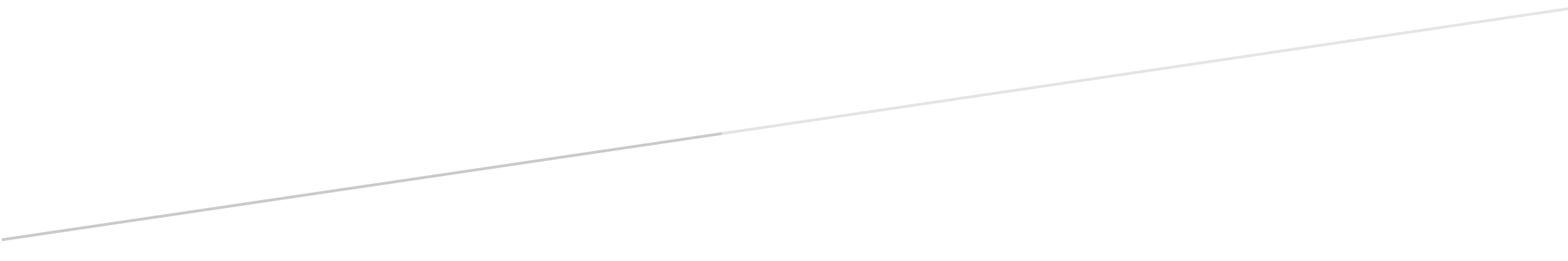 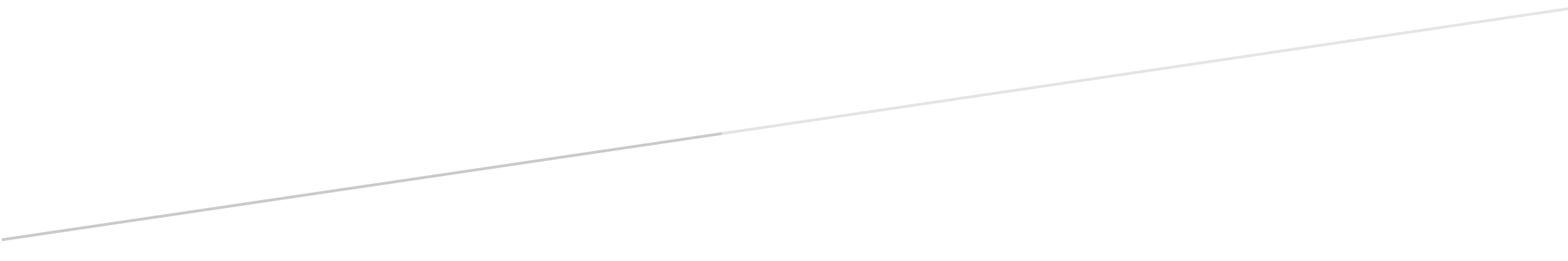 